KARYA TULIS ILMIAHTINJAUAN WAKTU PENYEDIAAN REKAM MEDIS RAWAT JALAN DI RUMAH SAKIT SYARIF HIDAYATULLAH TANGERANG SELATAN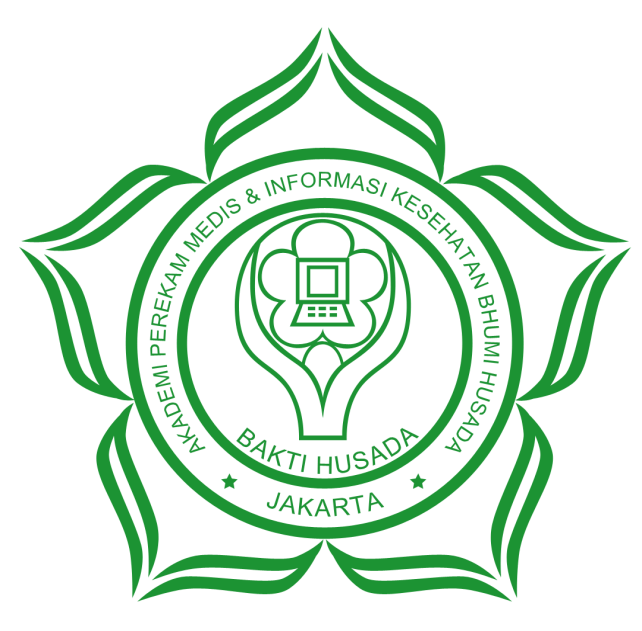 Karya Tulis Ilmiah ini disusun sebagai syarat untuk menyelesaikan Program D-III Rekam Medis dan Informasi KesehatanOleh :MAYSAROH16015AKADEMI PEREKAM MEDIS DAN INFORMASI KESEHATANBHUMI HUSADA JAKARTA2019ABSTRAKMaysaroh, Tinjauan Waktu Penyediaan Rekam Medis di Rumah Sakit Syarif Hidayatullah Karya Tulis Ilmiah, Jakarta : Program D-III Rekam Medis dan Informasi Kesehatan Apikes Bhumi Husada: 2019 44 halaman, 5 Tabel, 9 lampiran.Kegiatan rekam medis diantaranya adalah pengiriman atau distribusi rekam medis ke pelayanan rawat jalan. Tersedianya rekam medis dipengaruhi dengan pengambilan rekam medis yang cepat dan tepat. Apabila pengiriman rekam medis ke rawat jalan yang dituju tidak tepat waktu maka akan mempengaruhi waktu tunggu pelayanan pasien. Dengan demikian unit rekam medis dituntut untuk mampu memberikan pelayanan yang cepat, tepat dan terjamin kerahasiaannya, serta akurat. Tujuan umum dari penelitian adalah Mengetahui waktu penyediaan Rekam Medis rawat jalan rumah sakit Syarif Hidayatullah. Sedangkan tujuan khususnya yaitu Mengidentifikasi SPO penyediaan rekam medis rawat jalan, Menghitung waktu penyediaan rekam medis pasien lama rawat jalan, Menghitung waktu pendistribusian rekam medis pasien lama rawat jalan, Mengetahui faktor – faktor penyebab keterlambatan penyediaan rekam medis rawat jalan.Penulis menggunakan jenis penelitian deskriptif, yaitu suatu survey yang dilakukan terhadap sekumpulan objek yang biasanya bertujuan untuk melihat gambaran fenomena yang terjadi didalam suatu populasi tertentu. Dari hasil penelitian yang dilakukan penulis di pendaftaran, ruang penyimpanan unit rekam medis, rawat jalan, rekam medis di Rumah Sakit Syarif Hidayatullah waktu penyediaan rekam medis pasien lama sudah 98,99% mencapai standar waktu < 10 menit untuk waktu pendistribusian rekam medis yang di hitung dari tersedianya rekam medis sampai di terimanya di rawat jalan rata- rata mencapai 6 menit 12 detik. Saran dari penulis sebaiknya dibuat SPO penyediaan rekam medis pelayanan rawat jalan, tingkatkan ketelitian saat menjajarkan rekam medis dengan cara menemukaan out guide selanjutkan rekam medis diposisi out guide.Daftar Pusaka 13 (1994-2017)Kata kunci: penyediaan rekam medis rawat jalan ABSTRACTMaysaroh.Review of the Time of Provision of Medical Records at Syarif Hidayatullah Hospital. Scientific Writing, Jakarta: D-III Medical Record and Health information Program Apikes Bhumi Husada, 2019. 44 Table 5 Page, 9 Attachment.      Medical record activities include delivery or distribution of medical records to outpatient services. The availability of medical records is influenced by rapid and precise medical record taking. If the delivery of medical records to the intended clinic is not timely. It will affect the waiting time for patient service and will affect the waiting time for patient services. Thus the medical record unit is demanded to give a fast, correct and accurate service. The general objective of the research is to find out the time of providing outpatient medical records at the Syarif Hidayatullah hospital. Whereas the specific objectives are Identifying SPO for providing outpatient medical records, Calculating the time of providing medical records for long-time outpatient patients, Calculating the time of distribution of patients' medical records for long outpatients, Knowing the factors that cause delay in providing outpatient medical records.       The author uses a type of descriptive research, namely a survey conducted on a set of objects that usually aims to see a picture of phenomena that occur within a particular population. From the results of the research conducted by the author at registration, the medical record unit, outpatient, medical records at Syarif Hidayatullah Hospital when providing medical records of 98.99% of patients reached the standard <10 minutes for the time of medical record distribution. from the availability of medical records until they are received on an outpatient basis an average of 6 minutes 12 seconds. Suggestions from the author should be made by SPO providing medical records for outpatient services, increasing accuracy when aligning medical records by covering the out guide and then medical records in the out guide position.List of Heritage 13 (1994-2017)Keywords: provision of outpatient medical recorMOTTO“MEMULAI DENGAN PENUH KEYAKINAN, MENJALANKAN DENGAN PENUH KEIKHLASAN MENYELESAIKAN DENGAN PENUH KEBAHAGIAANKEMENANGAN YANG SEINDAH-INDAHNYA DAN SESUKAR-SUKARNYA YANG BOLEH DIREBUT OLEH MANUSIA IALAH MENUNDUKAN DIRI SENDIRI”									(IBU KARTINI)KATA PENGANTAR Puji syukur kepada Allah SWT yang telah memberikan nikmat serta hidayahnya terutama nikmat kesehatan dan kesempatan sehingga penulis dapat menyelesaikan penyusunan karya tulis ilmiah yang merupakan salah satu persyaratan Program D-III Rekam Medis dan Informasi Kesehatan Bhumi Husada Jakarta. Penulis menyadari dalam penyusunan Karya Tulis Ilmiah ini tidak akan selesai tanpa dukungan, bimbingan dan bantuan dari berbagai pihak. Untuk itu pada kesempatan ini penulis mengucapkan terimakasih kepada:ALLAH SWT yang telah memberikan nikmat sehat sehingga penulis dapat menyelesaikan Karya Tulis Ilmiah ini.Ibu Drg. Tite Kabul, MSc. PH selaku Direkitur APIKES Bhumi Husada.Ibu Gusti Marnis, A.Md. selaku pembimbing di Rumah Sakit Syarif Hidayatullah.Bapak Garis Gemilang, SE.Ak, MM, CA selaku pembimbing Akademik.Seluruh staf bagian Rekam Medis yang tidak bisa saya sebutkan satu persatu.Ibu, ayah dan keluarga saya yang telah memberikan semangat dan dukungan baik moril maupun materil serta doa yang tak pernah berhenti.Teman – Teman sebaya yang memberikan semangat, dukungan dan doa yang tidak pernah berhenti.Seluruh teman – teman Apikes Bhumi Husada Jakarta tahun 2016 yang memberikan semangat, mendukung dan membantu dalam proses penulisan.Penulis menyadari bahwa penyusunan Karya Tulis Ilmiah ini masih banyak kekurangannya Penulis sangat berterimakasih atas saran dan masukan yang akan diberikan. Semoga Karya Tulis Ilmiah ini dapat bermanfaat bagi mereka yang membaca.Jakarta,   April 2019PenulisDAFTAR ISI
DAFTAR TABELTabel 2.1 	Bagan Kerangka Konsep……………………………………….. 15Table 3.1 	kunjungan pasien rawat jalan……………………………………17Tabel 4.1	Sumber Daya Manusia di Unit Rekam Medis Rumah Sakit Syarif Hidayatullah…………………………………………………….. 23Table 4.2	Hasil Perhitungan Waktu Penemuan Rekam Medis Rawat Jalan……………………………………………………………. 26Table 4.3 	Hasil Perhitungan Waktu Penditribusian Rekam Medis Rawat Jalan…………………………………………………………… 26DAFTAR LAMPIRANLempiran 1		Tabel CeklisLampiran 2		Hasil Wawancara Lampiran 3 	Struktur Organisasi Unit RMIK Rumah Sakit Syarif HidayatullahLampiran 4 	Struktur Alur Status Rekam Medis Rawat JalanLampiran 5 	SPO Pendaftaran Pasien Mahasiswa Tanpa IdentitasLampiran 6 	SPO Penerimaan Pasien Lama Rawat JalanLampiran 7 	SPO Penerimaan Pasien Baru Rawat jalanLampiran 8 	SPO Pendaftaran Pasien Asuransi Rawat JalanLampiran 9	SPO Pencarian Kembali Rekam Medis (Retieval) 